RESPOSTA ESCLARECIMENTO (1)Segue resposta ao esclarecimento solicitado, referente ao PE 011/2023:Gostaria esclarecer uma dúvida sobre os Paraciclos:1- Este tubo do Paraciclo é na parede 2mm ou SCH 10s?RESPOSTA: Deverão ser seguidos os dados presentes no Anexo I.B, No documento descrita é de 2mm, conforme imagem abaixo: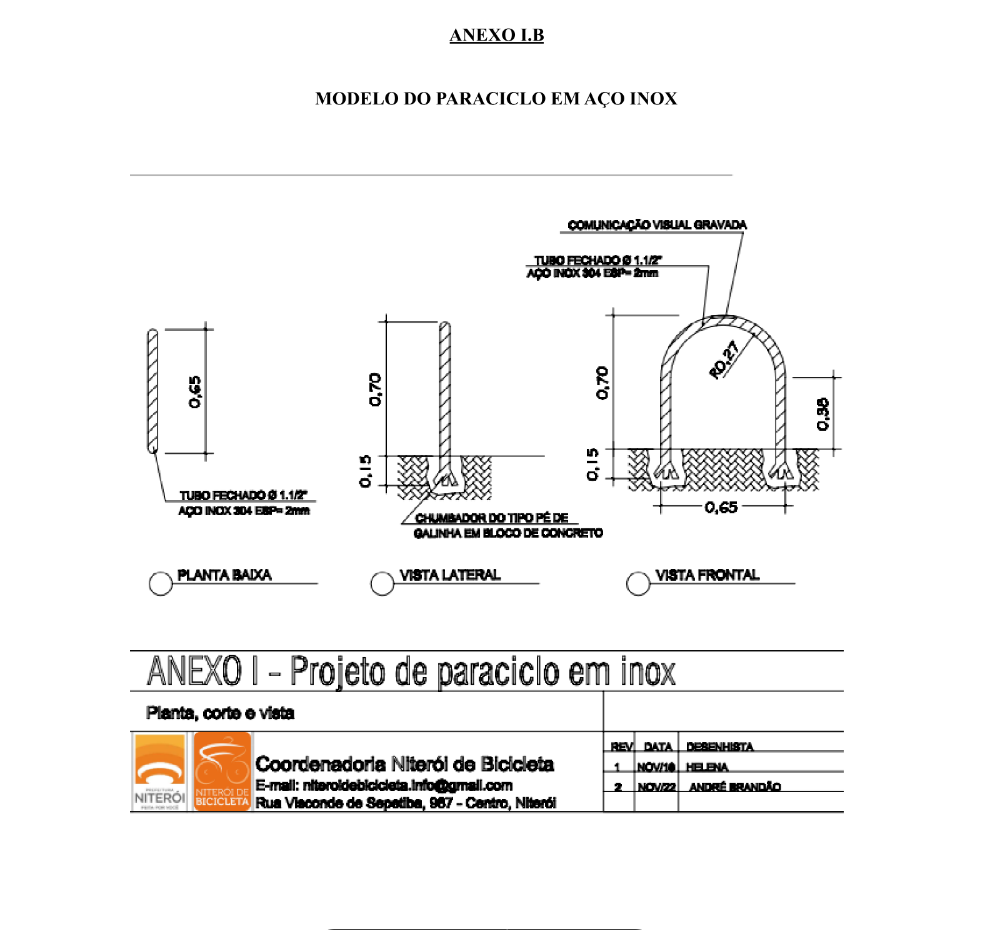 Atenciosamente,Secretaria Municipal de Urbanismo e Mobilidade UrbanaCoordenadoria Niterói de Bicicleta